ГУБЕРНАТОР КОСТРОМСКОЙ ОБЛАСТИПОСТАНОВЛЕНИЕот 2 мая 2023 г. N 74ОБ ОБРАЗОВАНИИ МЕЖВЕДОМСТВЕННОЙ КОМИССИИ ПРИ ГУБЕРНАТОРЕКОСТРОМСКОЙ ОБЛАСТИ ПО ВОПРОСАМ ДЕЯТЕЛЬНОСТИГОСУДАРСТВЕННОГО ФОНДА ПОДДЕРЖКИ УЧАСТНИКОВ СПЕЦИАЛЬНОЙВОЕННОЙ ОПЕРАЦИИ "ЗАЩИТНИКИ ОТЕЧЕСТВА" НА ТЕРРИТОРИИКОСТРОМСКОЙ ОБЛАСТИВ целях реализации Указа Президента Российской Федерации от 3 апреля 2023 года N 232 "О создании Государственного фонда поддержки участников специальной военной операции "Защитники Отечества" постановляю:1. Образовать межведомственную комиссию при губернаторе Костромской области по вопросам деятельности Государственного фонда поддержки участников специальной военной операции "Защитники Отечества" на территории Костромской области.2. Утвердить:1) положение о межведомственной комиссии при губернаторе Костромской области по вопросам деятельности Государственного фонда поддержки участников специальной военной операции "Защитники Отечества" на территории Костромской области (приложение N 1);2) состав межведомственной комиссии при губернаторе Костромской области по вопросам деятельности Государственного фонда поддержки участников специальной военной операции "Защитники Отечества" на территории Костромской области (приложение N 2).3. Настоящее постановление вступает в силу со дня его официального опубликования.ГубернаторКостромской областиС.СИТНИКОВПриложение N 1УтвержденопостановлениемгубернатораКостромской областиот 2 мая 2023 г. N 74ПОЛОЖЕНИЕО МЕЖВЕДОМСТВЕННОЙ КОМИССИИ ПРИ ГУБЕРНАТОРЕ КОСТРОМСКОЙОБЛАСТИ ПО ВОПРОСАМ ДЕЯТЕЛЬНОСТИ ГОСУДАРСТВЕННОГО ФОНДАПОДДЕРЖКИ УЧАСТНИКОВ СПЕЦИАЛЬНОЙ ВОЕННОЙ ОПЕРАЦИИ"ЗАЩИТНИКИ ОТЕЧЕСТВА" НА ТЕРРИТОРИИ КОСТРОМСКОЙ ОБЛАСТИГлава 1. ОБЩИЕ ПОЛОЖЕНИЯ1. Настоящим Положением определяется порядок деятельности межведомственной комиссии при губернаторе Костромской области по вопросам деятельности Государственного фонда поддержки участников специальной военной операции "Защитники Отечества" на территории Костромской области (далее - межведомственная комиссия).2. Межведомственная комиссия создается с целью организации и оказания поддержки и помощи:ветеранам боевых действий, принимавшим участие (содействовавшим выполнению задач) в специальной военной операции на территориях Донецкой Народной Республики, Луганской Народной Республики и Украины с 24 февраля 2022 года, на территориях Запорожской области и Херсонской области с 30 сентября 2022 года, уволенным с военной службы (службы, работы);лицам, принимавшим в соответствии с решениями органов публичной власти Донецкой Народной Республики, Луганской Народной Республики участие в боевых действиях в составе Вооруженных Сил Донецкой Народной Республики, Народной милиции Луганской Народной Республики, воинских формирований и органов Донецкой Народной Республики и Луганской Народной Республики начиная с 11 мая 2014 года;членам семей лиц, названных в абзацах втором и третьем настоящего пункта, погибших (умерших) при выполнении задач в ходе специальной военной операции (боевых действий), членам семей лиц, названных в абзацах втором и третьем настоящего пункта, умерших после увольнения с военной службы (службы, работы), если смерть таких лиц наступила вследствие увечья (ранения, травмы, контузии) или заболевания, полученных ими при выполнении задач в ходе специальной военной операции (боевых действий).3. Межведомственная комиссия является коллегиальным координационным органом при губернаторе Костромской области. Решения межведомственной комиссии носят обязательный характер.4. Межведомственная комиссия в своей деятельности руководствуется Конституцией Российской Федерации, федеральными законами и иными нормативными правовыми актами Российской Федерации, Уставом Костромской области, законами и иными нормативными правовыми актами Костромской области, а также настоящим Положением.Глава 2. ОСНОВНЫЕ ЗАДАЧИ И ПРАВА МЕЖВЕДОМСТВЕННОЙ КОМИССИИ5. Основными задачами межведомственной комиссии являются:1) мониторинг работы с обращениями лиц, указанных в пункте 2 настоящего Положения, устранение недоработок в деятельности исполнительных органов Костромской области;2) обеспечение условий для получения лицами, указанными в пункте 2 настоящего Положения, медицинской, психологической помощи, реализации мероприятий по социальной адаптации и реабилитации;3) создание отдельных организаций социального обслуживания - "Дома ветеранов" либо перепрофилирование под них гериатрических пансионатов и психоневрологических домов-интернатов;4) содействие в трудоустройстве лиц, указанных в абзацах втором, третьем пункта 2 настоящего Положения;5) организация адаптации жилых помещений под индивидуальные потребности лиц, указанных в абзацах втором, третьем пункта 2 настоящего Положения, являющихся инвалидами вследствие военной травмы;6) организация просветительской деятельности в сфере патриотического воспитания с участием лиц, указанных в абзацах втором, третьем пункта 2 настоящего Положения, а также содействие в участии в волонтерских акциях и программах;7) организация физкультурных мероприятий и спортивных мероприятий с участием лиц, указанных в абзацах втором, третьем пункта 2 настоящего Положения;8) взаимодействие и оказание поддержки некоммерческим организациям по поддержке лиц, указанных в пункте 2 настоящего Положения, на территории Костромской области.6. Межведомственная комиссия для выполнения возложенных на нее задач имеет право:1) запрашивать и получать необходимую информацию и материалы по вопросам своей компетенции от исполнительных органов Костромской области, органов местного самоуправления муниципальных образований Костромской области, государственных (муниципальных) учреждений и их должностных лиц, социально ориентированных некоммерческих организаций и общественных объединений Костромской области;2) приглашать на свои заседания представителей исполнительных органов Костромской области и органов местного самоуправления муниципальных образований Костромской области, государственных (муниципальных) учреждений, социально ориентированных некоммерческих организаций и общественных объединений Костромской области;3) участвовать в подготовке предложений по совершенствованию федерального и регионального законодательства по вопросам, отнесенным к компетенции межведомственной комиссии;4) направлять своих представителей для участия в совещаниях, конференциях и семинарах, проводимых исполнительными органами Костромской области, органами местного самоуправления муниципальных образований Костромской области, социально ориентированных некоммерческих организаций и общественных объединений Костромской области, по вопросам, связанным с поддержкой лиц, указанных в пункте 2 настоящего Положения.Глава 3. РЕГЛАМЕНТ РАБОТЫ МЕЖВЕДОМСТВЕННОЙ КОМИССИИ7. Межведомственная комиссия формируется в составе председателя межведомственной комиссии, заместителя председателя межведомственной комиссии, секретаря межведомственной комиссии и членов межведомственной комиссии. Председателем межведомственной комиссии является заместитель губернатора Костромской области, координирующий работу по вопросам реализации государственной и выработке региональной политики в сфере социального обеспечения граждан, опеки и попечительства.8. Председатель межведомственной комиссии утверждает повестку заседания межведомственной комиссии, осуществляет общее руководство межведомственной комиссией и контроль реализации принятых ею решений.9. В случае временного отсутствия председателя межведомственной комиссии его обязанности исполняет заместитель председателя межведомственной комиссии.10. Заседания межведомственной комиссии проводятся по мере необходимости, но не реже одного раза в месяц.11. Подготовку и организацию заседания межведомственной комиссии осуществляет секретарь межведомственной комиссии.12. Секретарь межведомственной комиссии уведомляет членов межведомственной комиссии о повестке заседания, времени и месте проведения заседания не позднее чем за два рабочих дня до его проведения, а также направляет членам межведомственной комиссии повестку заседания и необходимые материалы.13. Заседание межведомственной комиссии считается правомочным, если на нем присутствует более половины ее членов.14. Межведомственная комиссия принимает решения простым большинством голосов членов межведомственной комиссии, участвующих в заседании, путем проведения открытого голосования. В случае равенства голосов решающим является голос председательствующего на заседании межведомственной комиссии.15. Решение межведомственной комиссии оформляется протоколом, который подписывается всеми членами межведомственной комиссии.16. На заседании межведомственной комиссии могут присутствовать представители исполнительных органов Костромской области, органов местного самоуправления муниципальных образований Костромской области, государственных (муниципальных) учреждений, социально ориентированных некоммерческих организаций и общественных объединений Костромской области, не входящих в состав межведомственной комиссии, без права голоса.17. Организационно-техническое обеспечение деятельности межведомственной комиссии осуществляет департамент по труду и социальной защите населения Костромской области.Приложение N 2УтвержденпостановлениемгубернатораКостромской областиот 2 мая 2023 г. N 74СОСТАВМЕЖВЕДОМСТВЕННОЙ КОМИССИИ ПРИ ГУБЕРНАТОРЕ КОСТРОМСКОЙОБЛАСТИ ПО ВОПРОСАМ ДЕЯТЕЛЬНОСТИ ГОСУДАРСТВЕННОГО ФОНДАПОДДЕРЖКИ УЧАСТНИКОВ СПЕЦИАЛЬНОЙ ВОЕННОЙ ОПЕРАЦИИ"ЗАЩИТНИКИ ОТЕЧЕСТВА" НА ТЕРРИТОРИИ КОСТРОМСКОЙ ОБЛАСТИ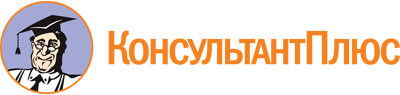 Постановление Губернатора Костромской области от 02.05.2023 N 74
(ред. от 14.09.2023)
"Об образовании межведомственной комиссии при губернаторе Костромской области по вопросам деятельности Государственного фонда поддержки участников специальной военной операции "Защитники Отечества" на территории Костромской области"
(вместе с "Положением о межведомственной комиссии при губернаторе Костромской области по вопросам деятельности Государственного фонда поддержки участников специальной военной операции "Защитники Отечества" на территории Костромской области")Документ предоставлен КонсультантПлюс

www.consultant.ru

Дата сохранения: 19.11.2023
 Список изменяющих документов(в ред. постановлений губернатора Костромской области от 29.05.2023 N 94,от 13.06.2023 N 104, от 14.09.2023 N 162)Список изменяющих документов(в ред. постановлений губернатора Костромской области от 29.05.2023 N 94,от 13.06.2023 N 104, от 14.09.2023 N 162)ЖуринаЕлена Викторовна-заместитель губернатора Костромской области, председатель межведомственной комиссииБогдановИван Анатольевич-заместитель губернатора Костромской области, заместитель председателя межведомственной комиссииБатаеваНаталия Сергеевна-начальник отдела демографической и семейной политики, профилактики социального неблагополучия департамента по труду и социальной защите населения Костромской области, секретарь межведомственной комиссииБыстряковаТатьяна Евгеньевна-Уполномоченный по правам ребенка в Костромской области (по согласованию)ВасильковаЕкатерина Александровна-директор департамента по труду и социальной защите населения Костромской областиВнуковВладимир Кириллович-председатель правления Костромской региональной организации Общероссийской общественной организации "Российский Союз ветеранов Афганистана" (по согласованию)ГиринНиколай Владимирович-директор департамента здравоохранения Костромской областиДенискинАндрей Викторович-исполнительный директор Костромской областной общественной организации "Ветераны десантных войск" (по согласованию)ДригоАнжелика Евгеньевна-руководитель Территориального органа Федеральной службы по надзору в сфере здравоохранения по Костромской области (по согласованию)ДубовАлександр Сергеевич-руководитель филиала Государственного фонда поддержки участников специальной военной операции "Защитники Отечества" по Костромской области, руководитель Костромского областного отделения Всероссийской общественной организации ветеранов "Боевое братство", депутат Думы города Костромы (по согласованию)ИсаковаЕлена Павловна-председатель комитета по делам молодежи Костромской областиКашинаИрина Николаевна-директор некоммерческой организации "Благотворительный фонд "Гордимся тобой" (по согласованию)КирпичникВладимир Григорьевич-Уполномоченный по правам человека в Костромской области (по согласованию)КокоулинАлександр Анатольевич-руководитель Управления Федеральной службы по надзору в сфере защиты прав потребителей и благополучия человека по Костромской области (по согласованию)КоноваловаЕлена Александровна-руководитель регионального исполкома Общероссийского общественного движения "НАРОДНЫЙ ФРОНТ "ЗА РОССИЮ" в Костромской области (по согласованию)КлимовБорис Николаевич-заместитель председателя Костромской региональной общественной организации "Союз офицеров" (по согласованию)КралинСергей Николаевич-директор департамента строительства, жилищно-коммунального хозяйства и топливно-энергетического комплекса Костромской областиКульмачЕлена Геннадьевна-исполняющий обязанности директора департамента образования и науки Костромской областиЛебедеваЮлия Александровна-руководитель - главный эксперт по медико-социальной экспертизе федерального казенного учреждения "Главное бюро медико-социальной экспертизы по Костромской области" Министерства труда и социальной защиты Российской Федерации (по согласованию)ЛепихинСергей Владимирович-член правления Костромской областной общественной организации "Ветераны десантных войск" (по согласованию)НазинаМарина Александровна-директор департамента культуры Костромской областиНиколаевВладимир Евгеньевич-директор территориального фонда обязательного медицинского страхования Костромской области (по согласованию)НовиковАлексей Владимирович-военный комиссар Костромской области (по согласованию)СарычеваОксана Евгеньевна-директор областного государственного казенного учреждения "Центр занятости населения Костромской области"СпивакВладимир Григорьевич-заместитель губернатора Костромской областиФиношинаПолина Леонидовна-представитель Комитета семей воинов Отечества (по согласованию)ЧепогузовПавел Евгеньевич-председатель комитета по физической культуре и спорту Костромской областиЮсинЕвгений Владимирович-управляющий Отделением Фонда пенсионного и социального страхования Российской Федерации по Костромской области (по согласованию)